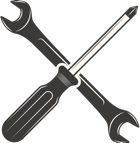 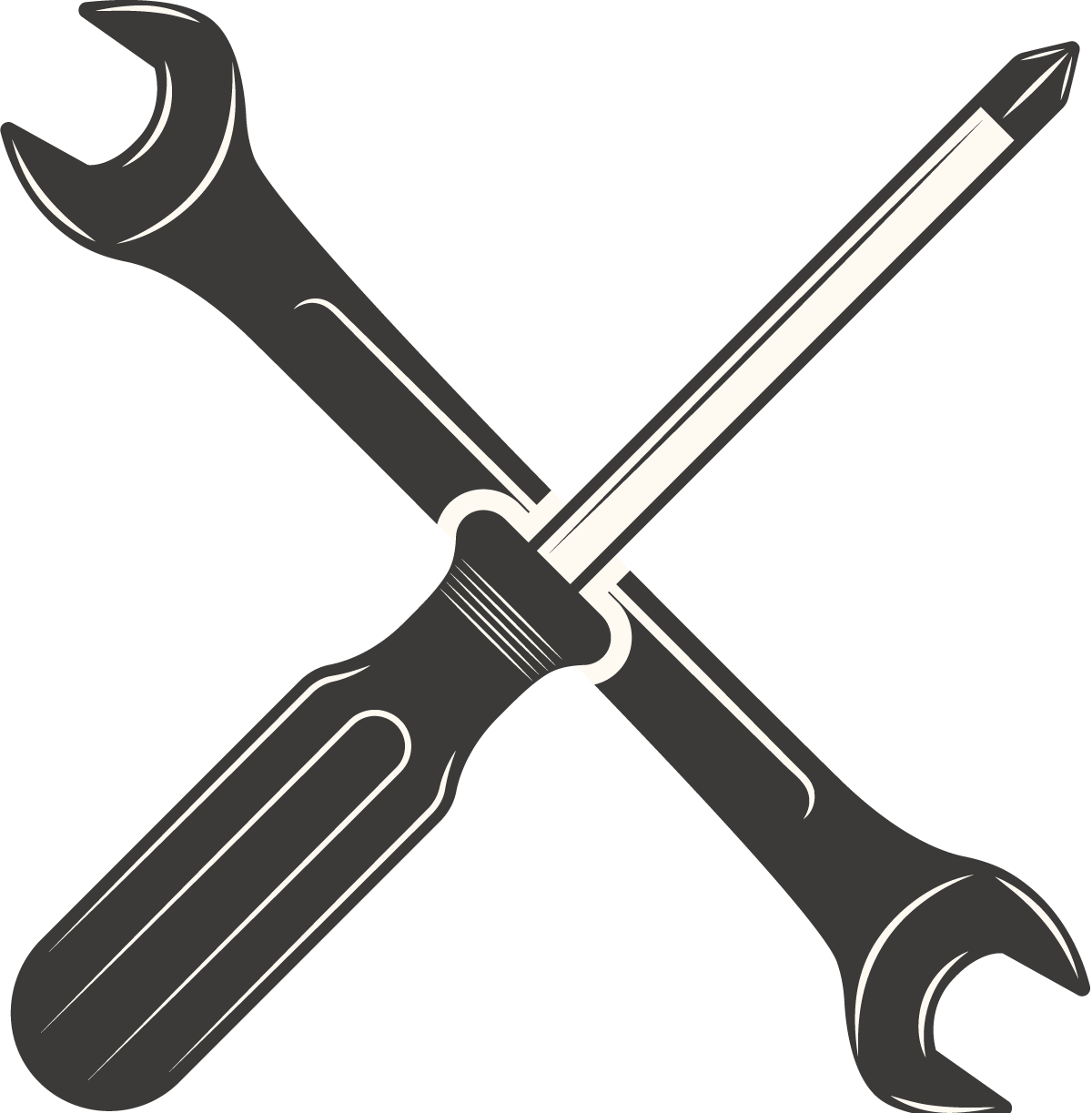 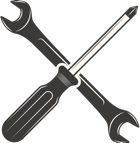 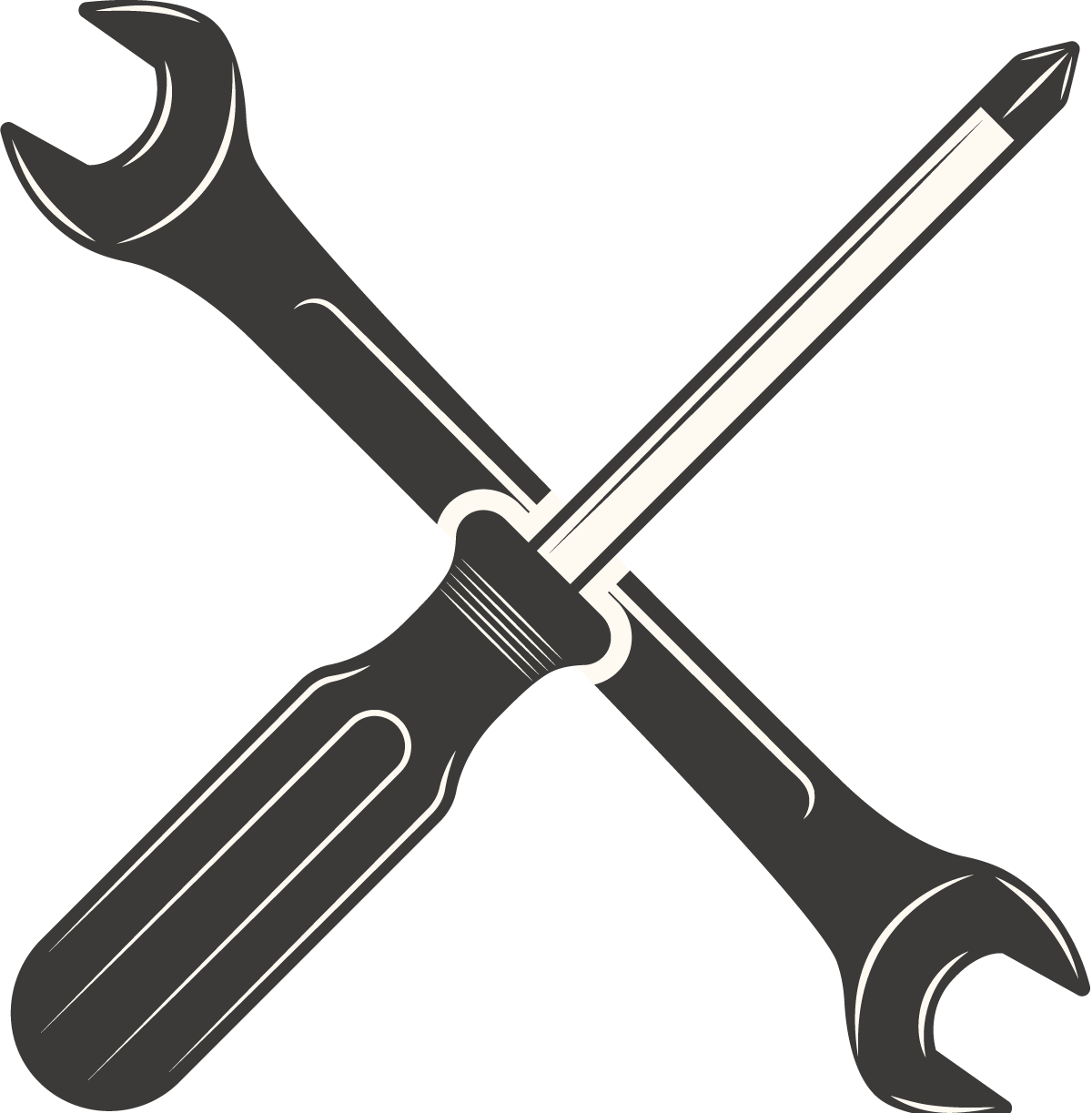 Company NameJohn SmithChicago, Illinoisjohnsmith@company.comCompany NameJohn SmithChicago, Illinoisjohnsmith@company.comCompany NameJohn SmithChicago, Illinoisjohnsmith@company.comCompany NameJohn SmithChicago, Illinoisjohnsmith@company.comCompany NameJohn SmithChicago, Illinoisjohnsmith@company.comCompany NameJohn SmithChicago, Illinoisjohnsmith@company.comCompany NameJohn SmithChicago, Illinoisjohnsmith@company.comCompany NameJohn SmithChicago, Illinoisjohnsmith@company.comCompany NameJohn SmithChicago, Illinoisjohnsmith@company.comCompany NameJohn SmithChicago, Illinoisjohnsmith@company.com